附件31项通信行业标准修改单YD/T 3627-2019《5G数字蜂窝移动通信网增强移动宽带终端设备技术要求（第一阶段）》第1号修改单4.2中表1更改为新表：表1UE的功率等级4.4中图2更改为新图：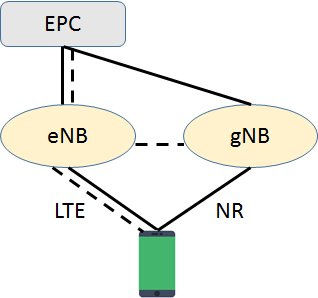 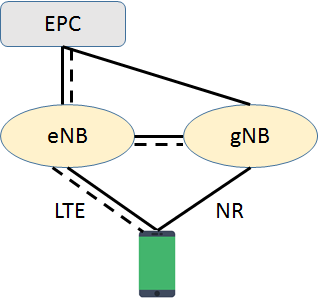 Option3a               b） Option3x实线表示数据交互，虚线表示信令交互。图2 Option3a/3X组网架构事宜5.1.1改用新条文：“SA工作模式下终端分类如下：类型1终端：NR TDD模式，支持上行单发、支持SRS轮发、支持HPUE（功率等级2）、支持上行256QAM调制； 类型2终端：NR TDD模式，支持上行双发、支持SRS轮发2T4R、支持HPUE（功率等级2）、支持上行256QAM调制；类型3终端：NR TDD模式，支持上行单发、支持SRS轮发、支持HPUE（功率等级2）、支持上行256QAM调制；NR FDD模式，支持上行单发，支持上行256QAM调制，支持下行2收或4收。类型4终端：NR TDD模式，支持上行双发、支持SRS轮发2T4R、支持HPUE（功率等级2）、支持上行256QAM调制；NR FDD模式，支持上行单发，支持上行256QAM调制，支持下行2收或4收。NRFDD模式下，在n28频段，语音数据类和数据类终端应支持1发2收能力，数据类终端可支持1发4收。NR（SA）TDD工作模式，类型1终端传输能力应满足表2的要求。表2  NR（SA）TDD模式，类型1和类型3终端传输能力要求NR（SA）TDD工作模式，类型2终端传输能力应满足表3的要求。表3  NR（SA）TDD模式，类型2和类型4终端传输能力要求NR FDD（n28）模式，类型3和类型4终端传输能力应满足表3A的要求。表3A  NR FDD（n28）模式，类型3和类型4终端传输能力要求”5.1.2标题更改：“SA工作模式”更改为“NSA工作模式”。5.1.2表4更改为新表：表4 EN-DC双连接模式下NR单发四收（1T4R）终端传输能力要求6.1.1.1中表7更改为新表：表7 OFDM参数要求6.1.1.1中表8更改为新表：表8 每个时隙OFDM符号数（常规CP）6.1.1.3第一行更改文字： 将“UE应支持表10的帧结构要求。”更改为“UE应支持表10的TDD模式帧结构要求”。删除6.1.1.3中表10最后一行：6.1.3.1中表13第二行更改为新内容：6.1.3.2中表15第三行更改为新内容：6.1.6.7中表33更改为新表：表33HARQ-ACK反馈要求6.1.7.1中表35第六行更改为新内容：6.1.7.2中表36更改为新表：表36 PUSCH资源分配要求6.1.9中表40第二行更改为新内容：6.1.11中表42最后补充新行：6.1.12中表43第三行更改为新内容：6.1.12条后补充新条文，6.1.13：“6.1.13 载波聚合UE可支持NRSA模式下的载波聚合，现阶段载波聚合的频段能力要求见表43A。表43A NR SA模式，载波聚合频段能力要求”7.1.6中表58更改为新表：表58 SDAP层功能要求8.2.1中表69最后行更改为新内容：9.1.1中表75第九行和第十行更改为新内容：10.1中表82最后补充新行：10.1中在表82后补充新段和表82A：“UE可支持的CA工作频段组合如表82A所示。表82A  两载波CA工作频段组合”10.1中表83最后补充新行:10.2中表86最后补充新行：10.2中表87最后补充新行：表87 SUL频带组合带宽配置10.2中在表87后补充新段和表87A、表87B：“对于支持NR CA特性的UE,带间两载波CA频带组合带宽配置信息由表87A定义。表87A  带间两载波CA配置和带宽组合集终端应支持3GPP TS 38.101-1 5.3A.2章节定义的最大传输带宽下的RB配置，及3GPP TS 38.101-1 5.3A.3章节定义的最小保护带宽配置要求。对于本要求中要求支持的NR CA频段组合，带内连续CA频段组合应支持的信道带宽要求见3GPP TS 38.101-1 5.5A.1章节，具体可详见表87B：表87B  带内连续两CA配置和带宽组合集”10.4中表90最后补充新行：10.5中表93最后补充新行：10.6.1.1中表94更改为新表：表94UE最大输出功率要求10.6.1.2中表96后补充新段和表96A：“n28频段允许的最大功率回退放松∆MPR见表96A。表96A允许的最大功率回退放松∆MPR”在10.6.1.8后补充新条文，10.6.1.9和10.6.1.10：“10.6.1.9  UE输出功率-CA对于仅有1个上行载波分配到1个NR频段上的带间载波聚合，UE输出功率见10.6.1.1、10.6.1.2、10.6.1.3和10.6.1.4。对于仅有1个上行分配到NR频段n41、n77、n78和n79上的功率等级3的带间载波聚合，功率等级2的要求不适用，相关要求见功率等级3要求。10.6.1.10  两载波CA的ΔTIB,c.要求对于支持带间两载波CA配置的UE，适用表100A中ΔTIB,c.。除非另有说明，ΔTIB,c.=0。表100A  带间两载波CA的ΔTIB,c.”在10.6.2.8后补充新条文，10.6.2.9：“10.6.2.9  输出功率动态范围-CA对于仅有1个上行载波分配到1个NR频段上的带间载波聚合，输出功率动态范围要求见10.6.2.1、10.6.2.2、10.6.2.3、10.6.2.4、10.6.2.5。”10.6.4.5.2中表123最后补充新行：在10.6.4.10后补充新条文，10.6.4.11：“10.6.4.11  输出射频频谱特性-CA对于仅有1个上行载波分配到1个NR频段上的带间载波聚合，输出射频频谱特性要求见10.6.4.1、10.6.4.2、10.6.4.3、10.6.4.4、10.6.4.5、10.6.4.6。”10.7.1中表128的注前补充新行：10.7.1第五行中更改助动词：“可以适当加严”更改为“应适当加严”。10.7.1中表129最后补充新行：10.7.1后补充新条文，10.7.1A：“10.7.1A  上行谐波干扰引起的CA参考灵敏度异常的要求如果FR1中的某个频带受到来自同一CA配置的FR1中另一个频带的上行谐波干扰的影响，则允许该频带的灵敏度降低。参考灵敏度异常见表129A，上行链路配置见表129B。表129A  NR CA FR1上行谐波引起的参考灵敏度异常表129B  NR CA FR1上行谐波干扰引起参考灵敏度异常的上行链路配置如果一个频段由于同一CA配置的另一个频带部分而受到接收机谐波混频的影响，则允许该频带的灵敏度降低。参考灵敏度异常见表129C，上行链路配置见表129D。表129C  NR FR1中CA谐波混频引起的参考灵敏度异常表129D  NR FR1中CA的接收机谐波混频导致参考灵敏度异常的上行链路配置”10.7.4.1中表138更改为新表：表138  NR频段小于2.7GHz的带内阻塞指标10.7.4.2中表142更改为新表：表142  NR频段小于2.7GHz的带外阻塞测试指标10.7.4.3中表145更改为新表：表145窄带阻塞测试指标在10.7.13后补充新条文 ，包括：10.7.14、10.7.15、10.7.16、10.7.17、10.7.18、10.7.19、10.7.20：“10.7.14  接收机参考灵敏度-CA对于带内连续载波聚合，每个载波上的吞吐量应大于等于参考测量信道最大吞吐量的95%（参考测量信道见3GPP TS 38.101-1的附录A.2.2.2, A.2.3.2, A.3.2和A.3.3，下行信号的单侧动态OFDM信道噪声产生图样(OCNG) OP.1 FDD/TDD,见3GPP TS 38.101-1的附录A.5.1.1和A.5.2.1），具体指标参见表128、表129。对于支持1个上行载波的终端，上行PCC配置应与表f配置一致，且下行PCC载波中心频率应配置到比任何下行SCC的中心频率更靠近上行工作频段。对于每个NR工作频段有1个载波且上行分配到1个NR频段上的带间载波聚合，吞吐量应大于等于参考测量信道最大吞吐量的95%（参考测量信道见3GPP TS 38.101-1的附录A.2.2.2, A.2.3.2, A.3.2和A.3.3，下行信号的单侧动态OFDM信道噪声产生图样(OCNG) OP.1 FDD/TDD,见3GPP TS 38.101-1的附录A.5.1.1和A.5.2.1），具体参数参见根据表151A而修订的表128，表129。参考灵敏度要求适用于所有下行载波均被激活且一个上行载波激活的情况。对于支持带间载波聚合的UE，本章节所述的参考灵敏度最小要求应增加对应工作频段的ΔRIB,c，如表g所示。除非额外说明，ΔRIB,c为0。表151ACA的ΔRIB,c10.7.15  最大输入电平-CA对于带内连续载波聚合，最大输入电平定义为在每个载波传输带宽配置上的UE天线端口接收到的最大平均功率。对于表151B所示的每个载波，吞吐量应大于等于参考测量信道最大吞吐量的95%（参考测量信道见3GPP TS 38.101-1的附录A.3.2和A.3.3，下行信号的单侧动态OFDM信道噪声产生图样(OCNG) OP.1 FDD/TDD见3GPP TS 38.101-1的附录A.5.1.1和A.5.2.1。表151B带内连续载波聚合的最大输入电平对于每个NR频段有1个载波且上行分配到1个NR频段上的带间载波聚合，最大输入电平定义为上行激活在除了这个频段的下行正在被测试的频段上。对于有一个工作频段没有上行频段或者有一个非对称下行的工作频段的NR载波聚合，所有下行的要求应满足单上行载波激活在每个有UL能力的频段。当所有下行载波激活时，UE的每个载波应满足10.7.2章节的最小性能要求。对于每个载波，吞吐量应大于等于参考测量信道最大吞吐量的95%（参考测量信道见3GPP TS 38.101-1的附录A.3.2和A.3.3，下行信号的单侧动态OFDM信道噪声产生图样(OCNG) OP.1 FDD/TDD见3GPP TS 38.101-1的附录A.5.1.1和A.5.2.1。10.7.16  邻道选择性-CA对于带内连续载波聚合，下行SCC应配置为PCC的标称信道间隔。UE应满足如表151C和表151D所示的最小要求，在邻道干扰在每个特定频率偏置的聚合的下行信号上，且一个最大-25dBm的相邻信道干扰的情况下。表151C  FDL_low≥3300MHz且FUL_low≥3300MHz的带内连续载波聚合的ACS表151D FDL_low<2700MHz且FUL_low< 2700MHz的带内连续载波聚合ACS每个载波上的吞吐量应当大于等于参考测量信道最大吞吐量的95%（参考测量信道见3GPP TS 38.101-1的附录A.2.2, A.2.3,A.3.2，下行信号的单侧动态OFDM信道噪声产生图样(OCNG) OP.1 FDD/TDD见3GPP TS 38.101-1的附录A.5.1.1和A.5.2.1）。最小性能指标要求如表151E、表151F、表151G和表151H。表151E  FDL_low≥3300MHz且FUL_low≥3300MHz的带内联系续载波聚合测试参数, 场景1表151F  FDL_low<2700MHz且FUL_low<2700MHz的带内联系续载波聚合测试参数, 场景1表151G  FDL_low≥3300MHz且FUL_low≥3300MHz的带内连续载波聚合测试参数, 场景2表151H  FDL_low<2700MHz且FUL_low<2700MHz的带内连续载波聚合测试参数, 场景2对于带间载波聚合，每个工作频带有一个组成载波，上行链路分配给一个NR频带的频带间载波聚合，在定义相邻信道需求时，上行链路在频带上是有效的，而不是在测试下行链路的频带。对于NR CA配置，包括没有上行操作的工作频带或DL部分未配对的工作频带，所有下行链路的要求均应满足每个频带中活动的单个上行载体能够进行UL操作。当所有下行载波处于活动状态时，UE应满足第7.5条对每个组件载波规定的要求。每个载波的吞吐量应≥95%的最大参考测量信道吞吐量，如3GPP TS 38.101-1附录A.2.2，A.2.3, A.3.2和A.3.3（单侧动态OCNG模式OP.1 FDD/TDD DL-signal）所示。10.7.17  阻塞特性-CA应符合3GPP TS 38.101-1 7.6A章节要求。10.7.18  杂散响应-CA应符合3GPP TS 38.101-1 7.7A章节要求。10.7.19  互调特性-CA应符合3GPP TS 38.101-1 7.8A章节要求。10.7.20  接收机杂散-CA对于有着1个无上行频段的NR频段的带间载波聚合，当UE所有下行载波都激活时，每个载波的接收机杂散要求应满足10.7.7要求。”在第12章最后补充新段：“可引入终端5G标识显示定时器，在定时器未超时的情况下，显示5G标识。启动终端5G标识显示定时器的时间点为，终端从空闲态进入连接态，或终端释放NR SCG连接，或终端切换到广播NSA指示的新小区等。停止或重置该定时器的时间点为，终端与NRSCG建立连接，或终端从LTE单连接的连接态进入空闲态且驻留在支持NSA的小区，或终端切换或重选到NR小区。该定时器可为30s。”